Ahmed Ibrahim Elyass Emalih 23 September 1989sudanese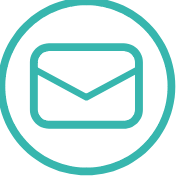 Ahmedelmalih36@gmail.com 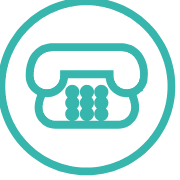 +249917857505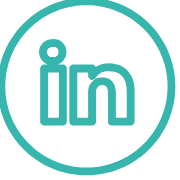 Ahmed elmalih Work independently.Computer Skills ,Microsoft office (word, Excel and PowerPoint ) .Able to work under pressure.Speak and write (Arabic-English).Have talent for teamwork.Patient.Flexible.Time Management.accurate.Adaptability. 